О внесении измененийв постановление Администрации города Когалыма от 31.01.2014 №145В соответствии со статьёй 134 Трудового кодекса Российской Федерации, статьёй 53 Федерального закона от 06.10.2003 №131-ФЗ                       «Об общих принципах организации местного самоуправления в Российской Федерации», постановлением Администрации города Когалыма от _______ №______ «Об увеличении фондов оплаты труда работников муниципальных учреждений города Когалыма», Уставом города Когалыма:1. В приложение к постановлению Администрации города Когалыма от 31.01.2014 №145 «Об утверждении Положения об оплате и стимулировании труда работников муниципального бюджетного учреждения «Коммунспецавтотехника» (далее – Положение) внести следующие изменения:1.1. приложение 1 к Положению изложить в редакции согласно приложению 1 к настоящему постановлению;1.2. приложение 2 к Положению изложить в редакции согласно приложению 2 к настоящему постановлению;1.3. приложение 3 к Положению изложить в редакции согласно приложению 3 к настоящему постановлению.2. Постановление Администрации города Когалыма от 26.12.2019 №2846 «О внесении изменений в постановление Администрации города Когалыма от 31.01.2014 №145» признать утратившим силу.3. Настоящее постановление распространяет свое действие на правоотношения, возникшие с 01.01.2022.4. Управлению экономики Администрации города Когалыма (Е.Г.Загорская) направить в юридическое управление Администрации города Когалыма текст постановления и приложения к нему, его реквизиты, сведения об источнике официального опубликования в порядке и сроки, предусмотренные распоряжением Администрации города Когалыма от 19.06.2013 №149-р «О мерах по формированию регистра муниципальных нормативных правовых актов Ханты-Мансийского автономного округа – Югры» для дальнейшего направления в Управление государственной регистрации нормативных правовых актов Аппарата Губернатора Ханты-Мансийского автономного округа – Югры.5. Опубликовать настоящее постановление и приложения к нему в газете «Когалымский вестник» и разместить на официальном сайте Администрации города Когалыма в информационно-телекоммуникационной сети «Интернет» (www.admkogalym.ru).6. Контроль за выполнением постановления возложить на заместителя главы города Когалыма Т.И.Черных.Должности руководителейДолжностные оклады (оклады)работников муниципального учрежденияДолжностные оклады (оклады) работников, осуществляющих профессиональную деятельность по профессиям рабочих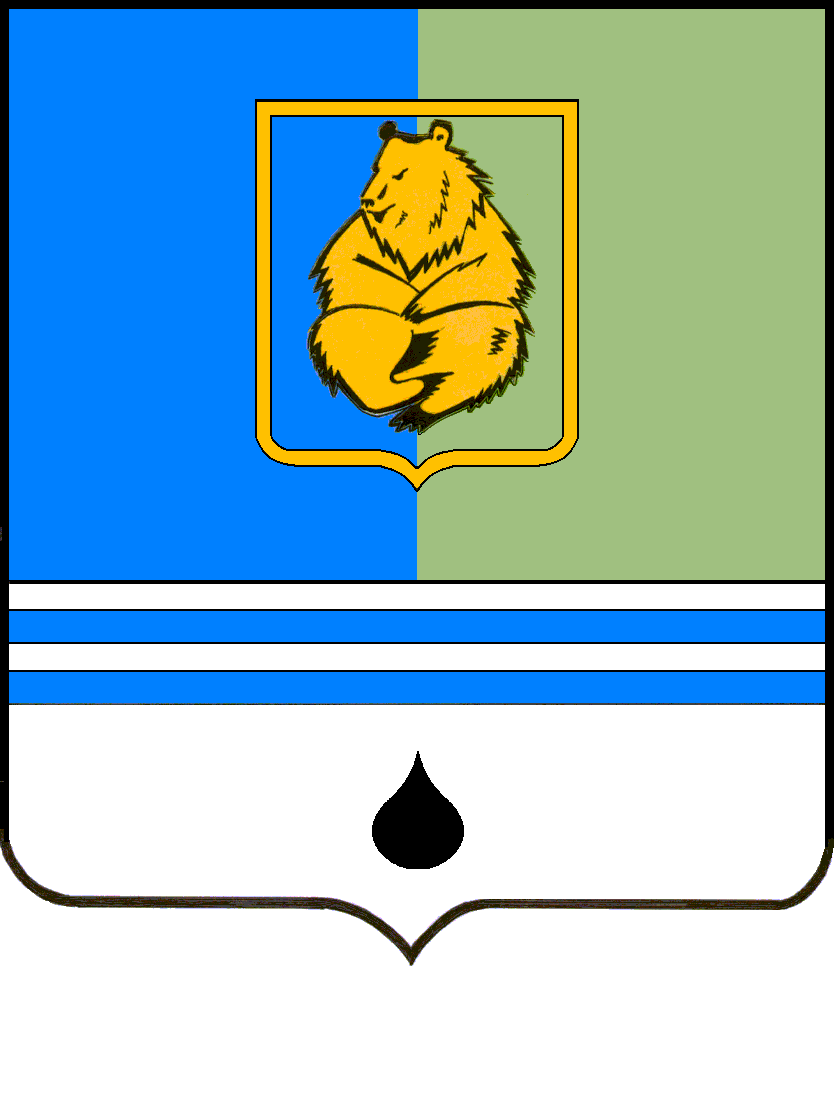 ПОСТАНОВЛЕНИЕАДМИНИСТРАЦИИ ГОРОДА КОГАЛЫМАХанты-Мансийского автономного округа - ЮгрыПОСТАНОВЛЕНИЕАДМИНИСТРАЦИИ ГОРОДА КОГАЛЫМАХанты-Мансийского автономного округа - ЮгрыПОСТАНОВЛЕНИЕАДМИНИСТРАЦИИ ГОРОДА КОГАЛЫМАХанты-Мансийского автономного округа - ЮгрыПОСТАНОВЛЕНИЕАДМИНИСТРАЦИИ ГОРОДА КОГАЛЫМАХанты-Мансийского автономного округа - Югрыот [Дата документа]от [Дата документа]№ [Номер документа]№ [Номер документа]Приложение 1к постановлению Администрациигорода КогалымаПриложение 1к постановлению Администрациигорода Когалымаот [Дата документа] № [Номер документа]ДолжностьДолжностной оклад, руб.Директор29425Главный инженер22475Заместитель директора по эксплуатации19617Главный бухгалтер19617Приложение 2к постановлению Администрациигорода КогалымаПриложение 2к постановлению Администрациигорода Когалымаот [Дата документа] № [Номер документа]Квалификационные уровниНаименование должностей, отнесенных к квалификационным уровнямДолжностной оклад, руб.123Профессиональная квалификационная группа «первого уровня»Профессиональная квалификационная группа «первого уровня»Профессиональная квалификационная группа «первого уровня»1 квалификационный уровеньРаспределитель работ5949Профессиональная квалификационная группа «второго уровня»Профессиональная квалификационная группа «второго уровня»Профессиональная квалификационная группа «второго уровня»1 квалификационный уровеньИнспектор (по профосмотру)68381 квалификационный уровеньДиспетчер автомобильного транспорта68381 квалификационный уровеньТехник68381 квалификационный уровеньСекретарь руководителя68382 квалификационный уровеньЗаведующий центральным складом72364 квалификационный уровеньМастер дорожный77284 квалификационный уровеньСтарший мастер по ремонту77284 квалификационный уровеньВедущий диспетчер7728Профессиональная квалификационная группа «третьего уровня»Профессиональная квалификационная группа «третьего уровня»Профессиональная квалификационная группа «третьего уровня»1 квалификационный уровеньЮрисконсульт84881 квалификационный уровеньЭксперт дорожного хозяйства84881 квалификационный уровеньИнженер84881 квалификационный уровеньИнженер ОТК и БД84883 квалификационный уровеньИнженер 1 категории95074 квалификационный уровеньВедущий экономист107344 квалификационный уровеньВедущий бухгалтер107344 квалификационный уровеньВедущий менеджер по персоналу107344 квалификационный уровеньВедущий инженер по промышленной безопасности107344 квалификационный уровеньВедущий инженер по снабжению107344 квалификационный уровеньВедущий инженер по организации производством107344 квалификационный уровеньВедущий эксперт-автотехник107344 квалификационный уровеньВедущий инженер107344 квалификационный уровеньВедущий инженер по ремонту107345 квалификационный уровеньЗаместитель главного бухгалтера121325 квалификационный уровеньГлавный специалист дорожно-ремонтной службы12132Профессиональная квалификационная группа «четвертого уровня»Профессиональная квалификационная группа «четвертого уровня»Профессиональная квалификационная группа «четвертого уровня»1 квалификационный уровеньНачальник отдела закупок137091 квалификационный уровеньНачальник планово-экономического отдела137092 квалификационный уровеньГлавный механик14503Приложение 3к постановлению Администрациигорода КогалымаПриложение 3к постановлению Администрациигорода Когалымаот [Дата документа] № [Номер документа]Квалификационные уровниПрофессии рабочих, отнесенные к квалификационным уровнямДолжностной оклад, руб.123Профессиональная квалификационная группа «первого уровня»Профессиональная квалификационная группа «первого уровня»Профессиональная квалификационная группа «первого уровня»1 квалификационный уровеньРабочие 2 разряда:рабочий комплексной уборки, дорожный рабочий, уборщик производственных помещений5500Профессиональная квалификационная группа «второго уровня»Профессиональная квалификационная группа «второго уровня»Профессиональная квалификационная группа «второго уровня»1 квалификационный уровеньРабочие 4 разряда:слесарь по ремонту автомобилей, электрогазосварщик, водитель погрузчика, тракторист, водитель автомобиля56221 квалификационный уровеньРабочие 5 разряда:слесарь по ремонту автомобилей, электрогазосварщик, электромонтер по ремонту и обслуживанию электрооборудования, слесарь по обслуживанию тепловых сетей, аккумуляторщик, контролер технического состоянию автотранспортных средств, стропальщик, водитель погрузчика, водитель автомобиля, машинист, плотник, охранник-контролер57692 квалификационный уровеньРабочие 6 разряда:слесарь по ремонту дорожно-строительных машин и тракторов, слесарь по ремонту двигателей внутреннего сгорания, электрогазосварщик, слесарь-электрик по ремонту электрооборудования автомобилей, слесарь по обслуживанию тепловых сетей, водитель автомобиля, тракторист, водитель погрузчика, шлифовщик, токарь-расточник, машинист экскаватора64002 квалификационный уровеньРабочие 7 разряда:водитель автогрейдера, машинист автогрейдера, водитель автомобиля, машинист бульдозера7032